ΣΥΛΛΟΓΟΣ ΕΚΠΑΙΔΕΥΤΙΚΩΝ Π. Ε.                       Μαρούσι  26 –  3 – 2019                                                                                                                   ΑΜΑΡΟΥΣΙΟΥ                                                     Ταχ. Δ/νση: Κηφισίας 211                                                    Αρ. Πρ.: 55                     Τ. Κ. 15124 Μαρούσι                                         Τηλ.: 210 8020697Fax: 210 8028620                                                                             Πληροφ.: Πολυχρονιάδης Δ. (6945394406)                                                                  Email:syll2grafeio@gmail.com                                      	Δικτυακός τόπος: http//: www.syllogosekpaideutikonpeamarousisou.grΚΑΜΙΑ ΑΝΟΧΗ ΣΤΗΝ  ΕΓΚΛΗΜΑΤΙΚΗ ΟΡΓΑΝΩΣΗ ΤΗΣ ΧΡΥΣΗΣ ΑΥΓΗΣ   Το Δ. Σ. του Συλλόγου Εκπαιδευτικών Π.Ε. Αμαρουσίου καταγγέλλει απερίφραστα τις φασιστικές επιθέσεις  που οργανώνονται από την νεοναζιστική οργάνωση σε διάφορες περιοχές της πατρίδας μας. Οι φασιστικές επιθέσεις το τελευταίο διάστημα, στη Σάμο στην Κόνιτσα, στη Σαλαμίνα, στην Καλλιθέα και στη συνδικαλίστρια του ΠΑΜΕ και γραμματέα της Γ΄ ΕΛΜΕ, κάνουν ακόμη πιο επιτακτική την κοινωνική και πολιτική απομόνωση της νεοναζιστικής οργάνωσης.  Ο Σύλλογος μας δεν πρόκειται να δείξει καμιά ανοχή στους ναζιστές εγκληματίες της Χρυσής Αυγής και στις σχεδιασμένες επιθέσεις από παραστρατιωτικά σώματα ταγμάτων εφόδου. Ο αγώνας ενάντια στους νεοναζί της Χρυσής Αυγής είναι καθοριστικής σημασίας για όλο τον κόσμο που παλεύει για μια καλύτερη κοινωνία.   Εκφράζουμε την αλληλεγγύη και τη συμπαράστασή μας στα θύματα της επίθεσης. Απαιτούμε την άμεση σύλληψη και τιμωρία των δραστών. Καλούμε τα μέλη μας σε διαρκή επαγρύπνηση ενάντια στη φασιστική απειλή κι όλους τους δημοκρατικούς πολίτες να υψώσουν αποφασιστικό τείχος απέναντι σε κάθε προσπάθεια εκφασισμού της κοινωνικής ζωής. Να απομονώσουν τη ναζιστική Χρυσή Αυγή και όσους επικροτούν ή «ανέχονται» την εγκληματική δράση της.  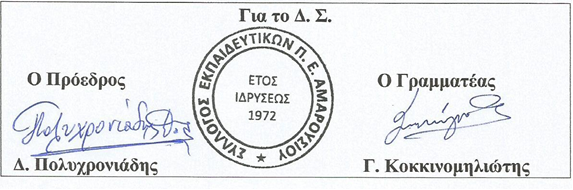 